  Slovenská vedeckotechnická spoločnosť dopravy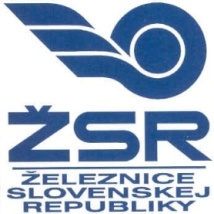 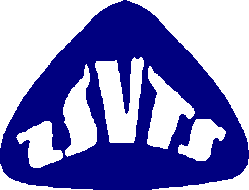                   člen ZSVTS Bratislava, Koceľova 15                   a Generálne riaditeľstvo ŽSRP O Z V Á N K ADovoľujeme si vás pozvať na seminárPríprava grafikonu vlakovej dopravyv stredu dňa 22.5.2019 o 15.00 hodine v budove GR ŽSR, Klemensova 8, Bratislava. Zasadacia miestnosť č. 2 a 3(vzhľadom na účasť prednášajúcich zo Žiliny bude otvorenie prednášok o 15 hodine)Tematické okruhy : Príprava požiadaviek na zostavu grafikonu vlakovej dopravy v osobnej železničnej doprave – Ing. Peter Veinper, vedúci tímu grafikonu diaľkovej dopravy ZSSK;Tvorba grafikonu vlakovej dopravy v praxi ŽSR, softvérové aplikácie používané na jeho zostavu – Ing. Peter Šulko, PhD., riaditeľ odboru dopravy GR ŽSR;Tvorba grafikonu vlakovej dopravy z výskumného pohľadu – Ing. Milan Dedík, Ing. Martin Vojtek, interní doktorandi Katedry železničnej dopravy, Fakulty PEDaS Žilinskej univerzity v Žiline. Moderuje Dr. Miloš Čikovský 